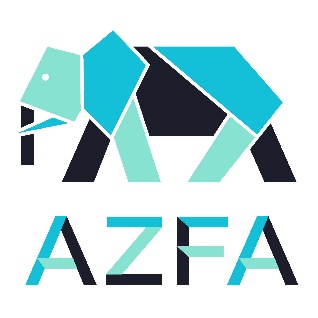 Host: Florence Tang – Project Manager, Design & Engineering, Houston ZooWelcome and IntroductionNews Roundup Allmon Forrester – Director of Facilities, Planning & Sustainability, John Ball ZooAZFA Member of the MonthNikki Myers – Director of Facilities Operations & Maintenance, Denver ZooFeature Presentation: Building Ocean Wonders: Sharks! Sue Chin – VP of Planning & Design and Chief Architect, WCS/New York AquariumFeatured Facility: Woodland Park Zoo John Borgmeyer, Exhibit ManagerSponsor Spotlight: COST of WisconsinPrize RaffleNext Session: April 22, 2021 at 2:00 p.m. CSTFeature Presentation – Partnering with Tomorrow’s Leaders for a More SustainableFuture: A Case Study with Duckweed by John Kanzia, Brookfield Zoo 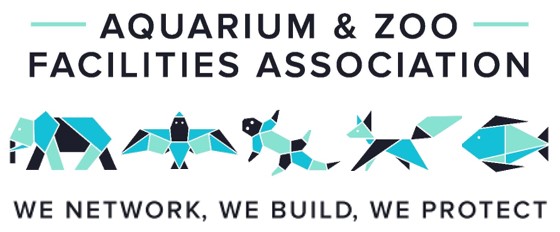 